 School Safety 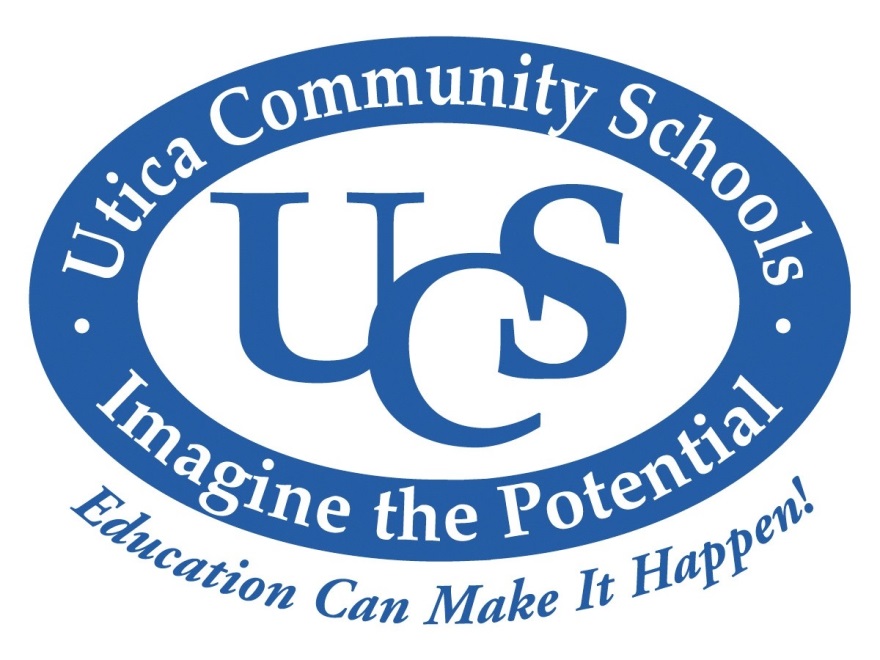 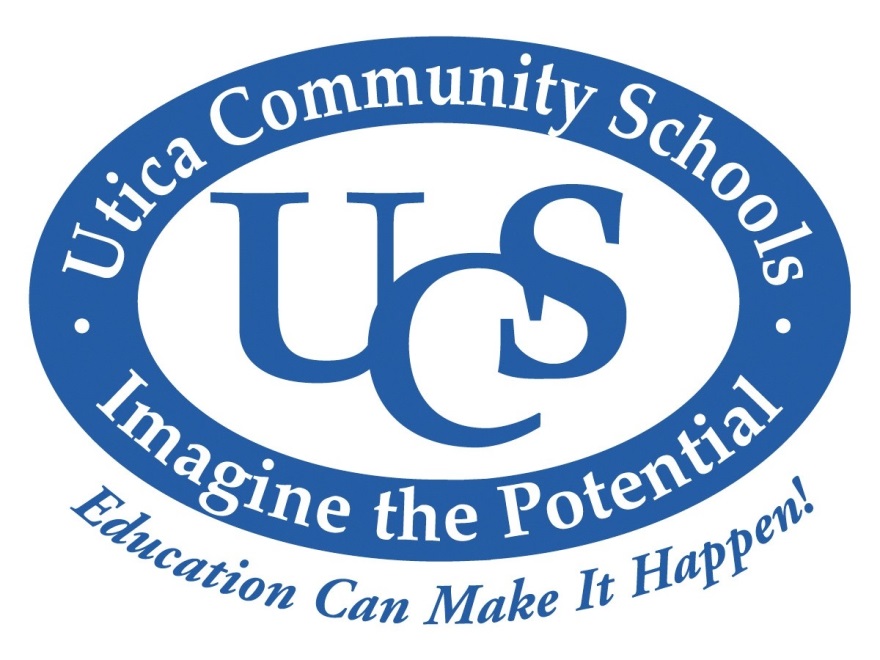  Drill RecordNOTE: one of the 10 drills listed above must occur during a lunch, recess or other period when a significant number of students are gathered but not in the classroom.School Name:  Fire Drills(reasonably spaced; 3 of the 5 must be held by Dec. 1st)Fire Drills(reasonably spaced; 3 of the 5 must be held by Dec. 1st)Fire Drills(reasonably spaced; 3 of the 5 must be held by Dec. 1st)Fire Drills(reasonably spaced; 3 of the 5 must be held by Dec. 1st)Conducted by: Conducted by: Date: Time:Conducted by:Conducted by:Date:Time:Conducted by:Conducted by:Date:Time:Conducted by:Conducted by:Date:Time:Conducted by:Conducted by:Date:Time:Tornado Safety Drill(one shall occur in March)Tornado Safety Drill(one shall occur in March)Tornado Safety Drill(one shall occur in March)Tornado Safety Drill(one shall occur in March)Conducted by:Conducted by:Date:Time:Conducted by:Conducted by:Date:Time:Lock Down or Shelter-in-Place Drill(reasonably spaced; at least 1 before Dec. 1st and 1 after Jan. 1st)Lock Down or Shelter-in-Place Drill(reasonably spaced; at least 1 before Dec. 1st and 1 after Jan. 1st)Lock Down or Shelter-in-Place Drill(reasonably spaced; at least 1 before Dec. 1st and 1 after Jan. 1st)Lock Down or Shelter-in-Place Drill(reasonably spaced; at least 1 before Dec. 1st and 1 after Jan. 1st)Conducted by:Conducted by:Date:Time:Conducted by:Conducted by:Date:Time:Conducted by:Conducted by:Date:Time:Principal’s SignaturePrinted Name